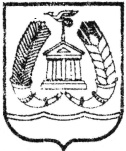 АДМИНИСТРАЦИЯ ГАТЧИНСКОГО МУНИЦИПАЛЬНОГО РАЙОНАЛЕНИНГРАДСКОЙ ОБЛАСТИКОМИТЕТ ОБРАЗОВАНИЯ РАСПОРЯЖЕНИЕ12.05.2020                                         г.Гатчина                              № 04-20-197/20ОБ ОРГАНИЗАЦИИ ДЕЯТЕЛЬНОСТИМУНИЦИПАЛЬНЫХ УЧРЕЖДЕНИЙ,ПОДВЕДОМСТВЕННЫХ КОМИТЕТУ ОБРАЗОВАНИЯ ГАТЧИНСКОГО МУНИЦИПАЛЬНОГО РАЙОНА В соответствии с постановлением Правительства Ленинградской области от 11 мая 2020 года №277 «О мерах по предотвращению распространения новой короновирусной инфекции (COVID-19 на территории Ленинградской области» (далее – Постановление),В период с 12 мая по 31 мая 2020 года включительно:Руководителям общеобразовательных учреждений:Организовать в срок до 22 мая 2020 года реализацию образовательных программ начального общего, основного общего, среднего общего образования, дополнительных общеобразовательных программ через использование дистанционных образовательных технологий, позволяющих обеспечить взаимодействие обучающихся и педагогических работников опосредованно (на дому) с учетом письма Министерства просвещения Российской Федерации от 19.03.2020 №ГД-39/04 «О направлении методических рекомендаций».Завершить учебный год в общеобразовательных учреждениях в соответствии со сроками, установленными календарными учебными графиками, но не позднее 22 мая 2020 года.Обеспечить сохранение за работниками учреждений заработной платы в размере не ниже ранее выплачиваемой.Обеспечить внутренний мониторинг реализации в полном объеме образовательных программ начального общего, основного общего, среднего общего образования, дополнительных общеобразовательных программ через использование дистанционных образовательных технологий.Организовать доступ на открытые школьные спортивные стадионы и спортивные площадки для проведения индивидуальных (парных) тренировок без использования раздевалок и душевых кабин внутри образовательных учреждений с проведением обязательных дезинфекционных мероприятий в целях профилактики заболеваний, вызываемых новой коронавирусной инфекцией (COVID-2019).Организовать с 25 мая 2020 года очные консультации для выпускников 11 классов общеобразовательных учреждений Гатчинского муниципального района в части подготовки к единому государственному экзамену (ЕГЭ) с соблюдением следующих требований:численность группы обучающихся не более 15 человек;расстановка посадочных мест в помещениях общеобразовательных учреждений должна обеспечивать соблюдение дистанции не менее двух метров между участниками консультаций;проведение дезинфекционных мероприятий в целях профилактики заболеваний, вызываемых новой коронавирусной инфекцией (COVID-19), и термометрии;наличие средств индивидуальной защиты органов дыхания (гигиенические маски, повязки, респираторы).Обеспечить в общеобразовательных учреждениях Гатчинского муниципального района в период до 30 июня 2020 года реализацию курсов внеурочной деятельности, программ воспитания и социализации, дополнительных общеобразовательных программ с использованием дистанционных образовательных технологий в период временных ограничений, связанных с эпидемиологической ситуацией в Ленинградской области.Обеспечить получение обучающимися общеобразовательных учреждений, указанных в части 1 статьи 4.2 областного закона «Социальный кодекс Ленинградской области», в том числе оказавшихся после 30 марта 2020 года в трудной жизненной ситуации в связи с распространением новой коронавирусной инфекции (COVID-19), наборов пищевых продуктов (сухим пайком, продовольственным пайком) на основании заявлений родителей (законных представителей) за май 2020 года из расчета 21 день, исключая субботы и воскресенья.Обеспечить получение обучающимися по образовательным программам начального общего образования в общеобразовательных учреждениях, реализующие основные общеобразовательные программы бесплатно 0,2 литра молока или иного молочного продукта за каждый учебный день за май 2020 года из расчета 21 день, исключая субботы и воскресенья.Обеспечить информирование родителей (законных представителей) обучающихся с порядком организации деятельности в общеобразовательных учреждениях доступными средствами (официальные сайты, смс-оповещение, рассылка по электронной почте и пр.).Актуализировать информацию во вкладках «Дистанционное обучение» на официальных сайтах общеобразовательных учреждений.Обеспечить работу телефона «горячей линии» по вопросам организации деятельности общеобразовательного учреждения.Руководителям дошкольных образовательных учреждений:Обеспечить на весь период повышенной готовности работу дежурных групп с возможностью увеличения их количества с организацией питания для детей работников организаций, предусмотренных п.4 Указа Президента Российской Федерации от 2 апреля 2020 года №239, пунктом 3 Указа Президента Российской Федерации от 28 апреля 2020 года №294, п.1.23 Постановления.Обеспечить исполнение рекомендаций Управления Роспотребнадзора по Ленинградской области по организации работы дежурных групп в дошкольных организациях в условиях сложной эпидемиологической обстановки.Обеспечить проведение обязательных дезинфекционных мероприятий в целях профилактики заболеваний, вызываемых новой коронавирусной инфекцией (COVID-19) в помещениях образовательных учреждений и утренней термометрии работников и детей дежурных групп.Организовать выдачу воспитанникам льготных категорий групп дошкольного образования, в том числе оказавшихся после 30 марта 2020 года в трудной жизненной ситуации в связи с распространением новой коронавирусной инфекции (COVID-19), образовательных учреждений, реализующих образовательные программы дошкольного образования, родительская плата с которых не взимается, на период режима повышенной готовности или режима чрезвычайной ситуации набора пищевых продуктов (сухого пайка, продовольственного пайка) за исключением дней фактического нахождения в образовательном учреждении, на основании заявления родителей (законных представителей) за май 2020 года из расчета 21 день, исключая субботы и воскресенья.Обеспечить сохранение за работниками учреждений заработной платы в размере не ниже ранее выплачиваемой.Обеспечить информирование всех родителей (законных представителей) обучающихся дошкольных образовательных учреждений доступными средствами (официальные сайты, смс-оповещение, рассылка по электронной почте и пр.):о режиме работы в период повышенной готовности или режима чрезвычайной ситуации;о порядке функционирования дежурных групп (график работы, в т.ч. график работы воспитателей, контактные телефоны воспитателей, телефон «горячей» линии в образовательной организации и др.).Проводить ежедневный утренний мониторинг обеспечения работы дежурных групп с предоставлением информации главному специалисту  отдела развития общего и дошкольного образования Комитета образования Гатчинского муниципального района Косткиной М.В. (e-mail: doschool@mail.gtn.lokos.net) до 10.00.Руководителям учреждений дополнительного образования:Обеспечить в срок до 30 июня 2020 года реализацию дополнительных общеобразовательных программ в соответствии с учебными планами  и календарными учебными графиками с использованием дистанционных образовательных технологий в период временных ограничений, связанных с эпидемиологической ситуацией в Ленинградской области.Обеспечить сохранение за работниками учреждений заработной платы в размере не ниже ранее выплачиваемой.Обеспечить внутренний мониторинг реализации в полном объеме дополнительных общеобразовательных программ через использование дистанционных образовательных технологий.Обеспечить информирование родителей (законных представителей) обучающихся с порядком организации деятельности в учреждениях дополнительного образования доступными средствами (официальные сайты, смс-оповещение, рассылка по электронной почте и пр.).Актуализировать информацию во вкладках «Дистанционное обучение» на официальных сайтах образовательных учреждений дополнительного образования.Обеспечить работу телефона «горячей линии» по вопросам организации деятельности учреждений дополнительного образования.При возникновении аварийной или чрезвычайной ситуации, незамедлительно сообщить дежурному по Комитету образования о произошедшем (Приложение).Признать утратившим силу распоряжение Комитета образования Гатчинского муниципального района № № 04-20-192/20 от 30.04.2020 «Об организации деятельности муниципальных учреждений, подведомственных Комитету образования Гатчинского муниципального района на период с 01 по 22 мая 2020 года». Быстрых Н.А., заместителю председателя Комитета образования по организационно-педагогической деятельности, довести настоящее распоряжение до сведения руководителей образовательных учреждений в электронном виде через официальную почту учреждений.Контроль исполнения настоящего распоряжения оставляю за собой.Председатель комитета							       Е.Н.ГлыбинаИсп. Н.А.Быстрых (тел. 43345)График дежурств сотрудников комитета образования                                                          на период с 12.05.2020 до отмены ограничительных мер по предотвращению распространения коронавирусной инфекцииТЕЛЕФОНЫ ЭКСТРЕННИХ СЛУЖБ ГАТЧИНСКОГО МУНИЦИПАЛЬНОГО РАЙОНАт. 9-60-74 – диспетчерт. 8(921)428 79 45 – диспетчер (КРУГЛОСУТОЧНО)
т. 9-64-67 – Комитет образования Гатчинского муниципального районаПриложение к распоряжению Комитета образования Гатчинского муниципального района № 04-20-197/20 от 12.05.2020 годаДатаФИОтелефон12.05.2020Глыбина Елена Николаевна8-999-029-00-9143-34014.05.202019.05.202025.05.202029.05.2020Мельник Светлана Михайловна8-911-759-02-6643-34615.05.202020.05.202026.05.2020Пулина Ирина Анатольевна8-904-641-92-749-03-5816.05.202017.05.202021.05.202023.05.202024.05.202027.05.202030.05.202031.05.2020Быкова Татьяна Игоревна8-921-798-38-0443-34218.05.202022.05.202028.05.2020Быстрых Наталья Андреевна8-906-245-34-6243-345